Sample Course Outline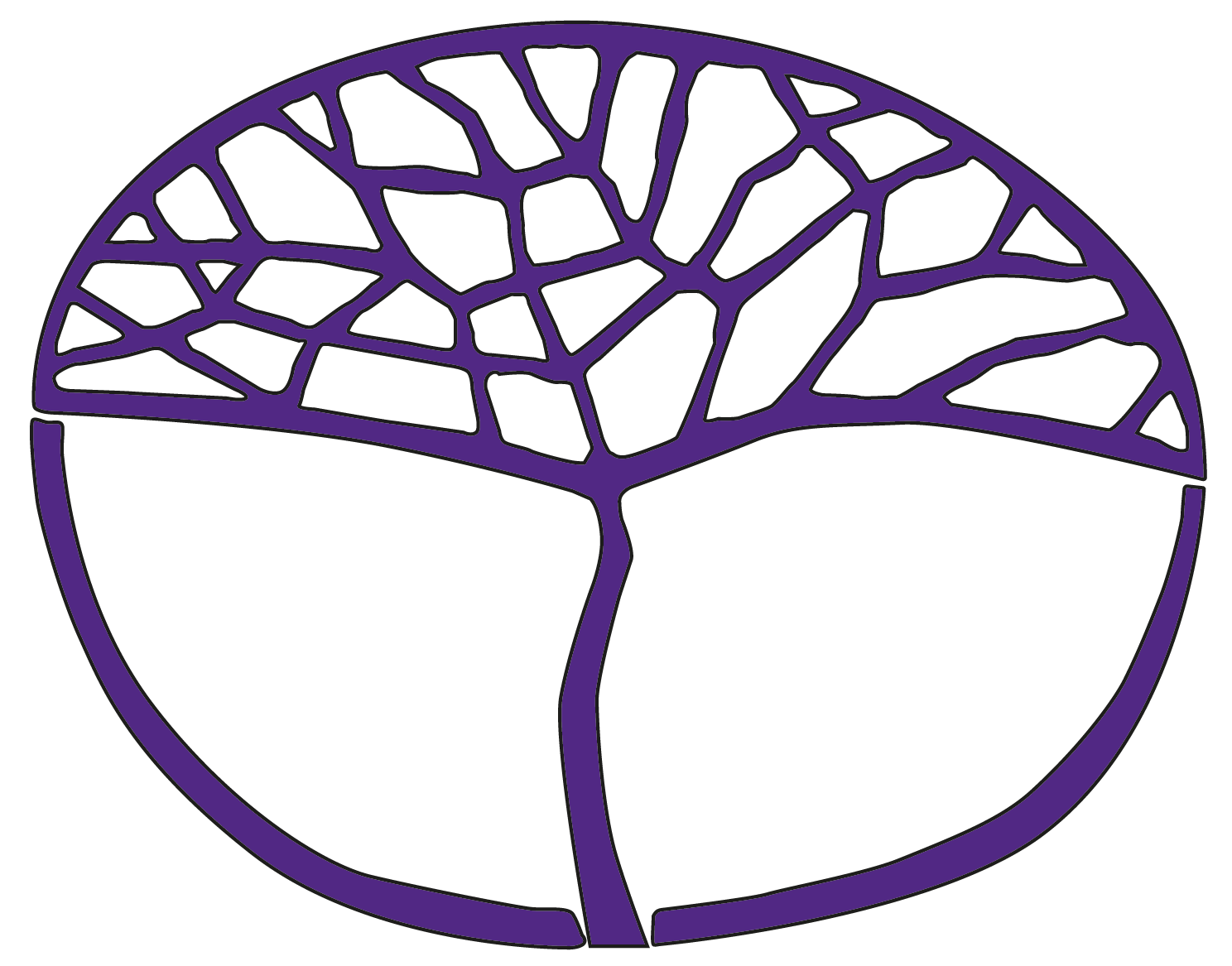 GeographyATAR Year 12Acknowledgement of CountryKaya. The School Curriculum and Standards Authority (the Authority) acknowledges that our offices are on Whadjuk Noongar boodjar and that we deliver our services on the country of many traditional custodians and language groups throughout Western Australia. The Authority acknowledges the traditional custodians throughout Western Australia and their continuing connection to land, waters and community. We offer our respect to Elders past and present.Copyright© School Curriculum and Standards Authority, 2021This document – apart from any third party copyright material contained in it – may be freely copied, or communicated on an intranet, for non-commercial purposes in educational institutions, provided that the School Curriculum and Standards Authority is acknowledged as the copyright owner, and that the Authority’s moral rights are not infringed.Copying or communication for any other purpose can be done only within the terms of the Copyright Act 1968 or with prior written permission of the School Curriculum and Standards Authority. Copying or communication of any third party copyright material can be done only within the terms of the Copyright Act 1968 or with permission of the copyright owners.Any content in this document that has been derived from the Australian Curriculum may be used under the terms of the Creative Commons Attribution 4.0 International licence. DisclaimerAny resources such as texts, websites and so on that may be referred to in this document are provided as examples of resources that teachers can use to support their learning programs. Their inclusion does not imply that they are mandatory or that they are the only resources relevant to the course.Sample course outlineGeography – ATAR Year 12 Unit 3 and 4 Geographical Inquiry SkillsAll the Geographical inquiry and skills must be taught during this unit. Relevant skills should be emphasised for each depth study.Observing, questioning and planning formulate geographical inquiry questions plan a geographical inquiry with clearly defined aims and appropriate methodology Collecting, recording, evaluating and representing collect geographical information, incorporating ethical protocols, from a range of primary sources (e.g. interviews, questionnaires, student’s own experiences, field observations) and secondary sources (e.g. online maps, websites, spatial software applications, print resources, visual media)record observations in a range of graphic representations using spatial technologies and information and communication technologies evaluate the reliability, validity and usefulness of geographical sources and information acknowledge sources of information and use an approved referencing styleInterpreting, analysing and concluding analyse geographical information and data from a range of primary and secondary sources, and a variety of perspectives, to draw reasoned conclusions and make generalisations identify and analyse relationships, spatial patterns and trends, and make predictions and inferences Communicatingcommunicate geographical information, ideas, issues and arguments using appropriate written and/or oral, cartographic, multimodal and graphic forms use geographical language in appropriate contexts to demonstrate geographical knowledge and understanding Reflecting and responding apply generalisations to evaluate alternative responses to geographical issues at a variety of scales propose individual and collective action, taking into account environmental, social and economic factors and predict the outcomes of the proposed actionGeographical SkillMapping skills (use of maps and atlases)interpret a variety of topographic and thematic maps (e.g. physical, political, and social maps, synoptic charts and climate maps) at different scales, including local, national and globalinterpret and apply data from different types of statistical maps (e.g. isopleth/isoline maps, choropleth maps, proportional circle maps, overlay and dot distribution maps)interpret marginal information represented on maps, including title, conventional symbols contained in the legend, north point, numerical and linear scaleestablish position on a map using alphanumeric grid coordinates, eastings and northings, four figure area references, six figure grid references, and latitude and longitude expressed in degrees and minutesestablish direction on a map using 16 point compass directions and bearingsinterpret and express scale in written, linear and ratio formats, and convert scale from one format to anotherapply the map scale to basic calculations to determine time, speed, distance and areainterpret relief on a map using contours, height information and spot heights to describe the steepness and shape of a slope, including concave, convex and uniform, and calculate the average gradient expressed as a ratioidentify different relief features and landforms, including hills, valleys, plains, spurs, ridges, escarpments, saddles, cliffs, types of natural vegetation cover and hydrological features, including land subject to inundation, perennial and intermittent water bodiesinterpret, construct and annotate cross sections to show natural and cultural features on the landscapeconstruct simple annotated sketch maps using map conventions, including border, title, legend, north point and approximate scaleidentify and interpret natural features and cultural features on a mapdescribe the site and situation of placesidentify, describe and interpret spatial patterns, including land use, settlement and transport, and spatial relationships between natural and cultural features on mapsinterpret and describe changing patterns and relationships that have taken place over timeRemote sensing skills (use of remote sensing products, such as ground level photographs, aerial photographs, radar imagery and satellite imagery)identify and describe natural and cultural features and their patterns on the Earth’s surface using ground level photographs, and aerial photographs, including vertical and oblique, radar imagery and satellite imagery compare the different types of information available from remote sensing products with the information depicted on a topographic mapuse remote sensing products as an aid to interpreting natural and cultural features shown on topographic mapsdetermine direction on remote sensing productsapply scale to the calculation of distance on remote sensing productsinterpret the difference in scale between a photograph and a topographic map of the same placeuse combinations of remote sensing products and topographic maps to provide information based on change over timeGeographical and statistical data skills (use of geographical and statistical data in formats, such as tables, graphs, maps, diagrams)calculate and interpret descriptive statistics, including arithmetic mean, median, mode, maximum, minimum and range and frequency identify correlations between variablesinterpret and apply data from different types of statistical maps (e.g. isopleth/isoline maps, choropleth maps, proportional circle maps, overlay and dot distribution maps)interpret and construct tables and graphs (e.g. picture graphs; line, bar and compound graphs; histograms; scattergrams; climatic graphs; pie graphs; flowcharts, population pyramids)use systems and flow diagrams to identify relationshipsidentify that statistical or spatial association does not prove a causal relationship Skills in the use of information and communications technology and geographical information systems (in a geographic context)use the internet as a tool for geographical researchuse simple applications, software and online resources (e.g. Google Earth, Google Maps) to access atlases and remote sensing products (e.g. photographs, radar imagery, satellite imagery) for the purpose of describing and interpreting spatial patterns and relationshipsaccess databases (e.g. Australian Bureau of Statistics, Bureau of Meteorology) for spatial and statistical informationuse geospatial technologies to collect and map spatial dataFieldwork skills (use of field observations and measurements)collect primary data using field techniques (e.g. surveys and interviews, observing and recording, listening, questioning, sketching and annotating, measuring and counting, photographing, note taking)collate primary data using techniques (e.g. listing, tabulating, graphing, constructing diagrams, mapping) analyse and interpret primary dataUnit 3 – Global environmental changeSemester 1 Unit 4 – Planning sustainable placesSemester 2All the Geographical inquiry and skills must be taught during this unit. Relevant skills should be emphasised for each depth study.WeekKey teaching points1Overview of type, rate, extent, causes and consequences of land cover changeReference should be made to global forests, agriculture and urban land cover.define the concepts of environment, natural and anthropogenic biomes, land cover change, ecosystem structure and dynamics, biodiversity loss, climate change and sustainabilitydescribe the processes of land cover change, including deforestation, the expansion and intensification of agriculture, the growth of urban settlement and mining2–5describe how remote sensing images are used to identify and measure the location, type, rate and extent of land cover changeMapping skills (use of maps and atlases)Remote sensing skills (use of remote sensing products, such as ground level photographs, aerial photographs, radar imagery and satellite imagery)Geographical and statistical data skills (use of geographical and statistical data in formats, such as tables, graphs, maps, diagrams)Skills in the use of information and communications technology and geographical information systemsoutline the impacts of world population growth on the type, rate and extent of land cover changeoutline the impacts of growing affluence and advances in technology on the type, rate and extent of land cover changeoutline how two of the following factors account for difference in land cover change between two countries: government policy; ideology; land ownership; type of economy; and cultureexplain the impact of Aboriginal and Torres Strait Islander peoples’ land management practices on land cover over timeexplain two of the following impacts of land cover change: changes to the water cycle; soil erosion and degradation; loss of habitat and biodiversity; loss of ecosystem services; the degradation of aquatic and marine environments; and urban heat islandsTask 1: Response/Practical skills6Depth study one – Using fieldwork and/or secondary sources, students investigate the links between changes in land cover and changes in either global climate or biodiversity. (For the purpose of exemplifying the course content, biodiversity is the selected topic in this course outline).describe the spatial distribution of the world’s biomesdescribe the key elements of ecosystem structure and dynamics, including:biotic and abiotic elements food chains and websbiomass trophic levelsflows of matter and energyexplain two natural and two anthropogenic causes and rate of declining biodiversitydescribe one major type of evidence for loss of biodiversity through geological timedescribe one major type of evidence for loss of biodiversity in recent human history7–8explain the interrelationships between land cover change and biodiversity loss, including shifting ecological boundaries, evolutionary diversification and species extinctiondiscuss the present and projected impacts of biodiversity loss in one natural and one anthropogenic environment (e.g. changes to: ecosystem services and species; ecosystem and genetic diversity; human foods and medicinal plants)Geographical and statistical data skills (use of geographical and statistical data in formats, such as tables, graphs, maps, diagrams)Skills in the use of information and communications technology and geographical information systemsTask 2: Response/Practical skills9–10Depth study two – Using fieldwork and/or secondary sources, students investigate how the impacts of land cover change are being addressed and evaluated.discuss three ways human activity has adapted, or may be required to adapt, to either global climate change or loss of biodiversitydiscuss how two strategies aim to mitigate either global climate change or loss of biodiversity11–13explain two strategies designed to address the impacts of land cover change on local and/or regional environmentsevaluate the two strategies designed to address the impacts of land cover change, using the concept of sustainabilitySkills in the use of information and communications technology and geographical information systems (in a geographic context)Fieldwork skills (use of field observations and measurements)Geographical inquiry skillsobserving, questioning and planning collecting, recording, evaluating and representinginterpreting, analysing and concludingcommunicatingreflecting and respondingTask 3: Geographical inquiry/Fieldwork – in-class validation14Revision15Task 4: Examination WeekKey teaching points1–2Overview of Places and their challengesdescribe the process of urbanisationdescribe the concept of liveabilitydescribe the implications of urbanisation on world population growth in urban and rural placesoutline the economic and environmental interdependence of urban and rural placesdescribe the historical, cultural, economic and environmental factors that have contributed to the spatial distribution of urban and rural places in Australia 3–4outline the changing demographic characteristics, including age and gender, socioeconomic and cultural distributions, in urban and rural places in Australiadefine the processes of urban sprawl, invasion and succession, renewal, land use planning, land use competition, inertia and agglomerationselect four of the following challenges facing places located outside major cities in Australia, and explain why each presents a challenge to these places: population loss; economic restructuring; employment; housing; service and water provision; concentrations of socially vulnerable populations; social exclusion; transportation; resource degradation; land use conflicts; declining political influence, isolation and remoteness; fly-in/fly-out work patterns.Geographical skills Mapping skills (use of maps and atlases)Remote sensing skills (use of remote sensing products, such as ground level photographs, aerial photographs, radar imagery and satellite imagery)Geographical and statistical data skills (use of geographical and statistical data in formats, such as tables, graphs, maps, diagrams)Skills in the use of information and communications technology and geographical information systemsTask 5: Response/Practical skills5Depth study one – Using fieldwork and/or secondary sources, students investigate two significant challenges in either metropolitan Perth or a regional urban centre in Western Australia and how these challenges are being addressed. (For exemplifying the course content, metropolitan Perth is the selected place, transportation, and urban sprawl the significant challenges in this course outline).For the selected place, students:describe the site, situation, internal and external morphology explain the following demographic characteristics: age, gender, socioeconomic and cultural distributions6–7For challenge 1: transportation explain the scope and causes of the challenge, and the impacts for metropolitan Perthdiscuss the views of two stakeholder groups related to the challengeexplain two planning strategies used to address the challengeevaluate the two planning strategies used to address the challenge, using the concept of sustainabilityevaluate the extent to which the two planning strategies used to address the challenge, have or will enhance the place’s liveability.8–9For challenge 2: urban sprawlexplain the scope and causes of the challenge, and the impacts for metropolitan Perthdiscuss the views of two stakeholder groups related to the challengeexplain two planning strategies used to address the challengeevaluate the two planning strategies used to address the challenge, using the concept of sustainabilityevaluate the extent to which the two planning strategies used to address the challenge, have or will enhance the place’s liveability.Geographical skillsMapping skills (use of maps and atlases)Remote sensing skills (use of remote sensing products, such as ground level photographs, aerial photographs, radar imagery and satellite imagery)Geographical and statistical data skills (use of geographical and statistical data in formats, such as tables, graphs, maps, diagrams)Skills in the use of information and communications technology and geographical information systemsTask 6: Response/Practical skills10Depth study two – Using fieldwork and/or secondary sources, students investigate two significant challenges faced in one megacity. (For exemplifying the course content, Tokyo is the selected megacity and transportation and waste management the significant challenges in this course outline).For the selected megacity, students:describe the site, situation, internal and external morphologyexplain the following demographic characteristics: age, gender, socioeconomic and cultural distributions.11–13For challenge 1: transportation and for challenge 2: waste managementexplain the scope and causes of the challenge and impacts for the selected megacityexplain two planning strategies used to address the challengeevaluate one planning strategy used to address the challenge, using the concept of sustainabilityevaluate the extent to which one planning strategy used to address the challenge, has or will enhance the place’s liveability.Geographical inquiry skillsobserving, questioning and planning collecting, recording, evaluating and representinginterpreting, analysing and concludingcommunicatingreflecting and respondingTask 7: Geographical inquiry/Fieldwork – in-class validation14Revision 15Task 8: Examination